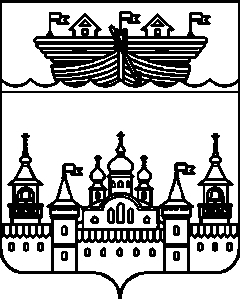 АДМИНИСТРАЦИЯ СТАРОУСТИНСКОГО СЕЛЬСОВЕТАВОСКРЕСЕНСКОГО МУНИЦИПАЛЬНОГО РАЙОНАНИЖЕГОРОДСКОЙ ОБЛАСТИПОСТАНОВЛЕНИЕ11 ноября 2021 года	№ 78Об определении части территории по реализации проекта инициативного бюджетирования «Вам решать!»,«Наши дороги» (Ремонт грунтовой дороги по адресу: с. Староустье, ул. Советская)В соответствии с Федеральным законом от 06.10.2003 № 131-ФЗ «Об общих принципах организации местного самоуправления в Российской Федерации», порядком определения части территории Староустинского сельсовета Воскресенского муниципального района Нижегородской области, на которой могут реализовываться инициативные проекты, утвержденным решением сельского Совета Староустинского сельсовета Воскресенского муниципального района Нижегородской области от 25 декабря 2020 года № 51,  с Уставом Староустинского сельсовета, администрация Староустинского сельсовета Воскресенского муниципального района Нижегородской области постановляет:1.Определить часть территории по реализации проекта инициативного бюджетирования «Вам решать!», «Наши дороги» (Ремонт грунтовой дороги по адресу: с. Староустье, ул. Советская).2.Настоящее постановление обнародовать путем вывешивания на информационном стенде в помещении администрации сельсовета и разместить в информационно-телекоммуникационной сети «Интернет» на официальном сайте администрации Воскресенского муниципального района.3.Контроль за исполнением данного постановления оставляю за собой.4.Постановление вступает в силу со дня его обнародования.Глава администрации Староустинского сельсовета	М.Р. Крылова